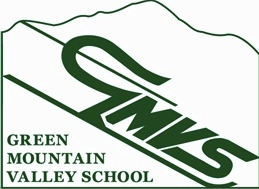 NVC U12 QualifierM/W Stubbie SL January 19, 2014Contact:	Cheryl Skovran Email: 	cskovran@gmvs.orgEligibility: 	NVC VARA U12 RacersRegistration: 7:30 – 8:30 am in the GMVS ClubhouseRacers should station themselves in the Mt. Ellen base lodgeRunning order will be random draw. 2nd run is reversed bib orderEntry Fee: $10 - lift ticket included Entry: Coaches’ list Race Trail: InvernessLift: GMVS T Bar: opens to racers at 8:30amCourse Inspection: 8:30 – 9:30amStart time first run: 10:00amAwards: In the GMVS Ski Club approximately 30 minutes after the race.Parent tickets: available at Mount Ellen ticket office for $46Team Captain’s meeting:  8:15 am in front of the lower timing buildingUSSA/VARA/NVC rules apply.Vermont state law requires use of the safety bar.Check fact sheet prior to Sunday 1/19/2014 for any changes on www.vara.org.